Department of English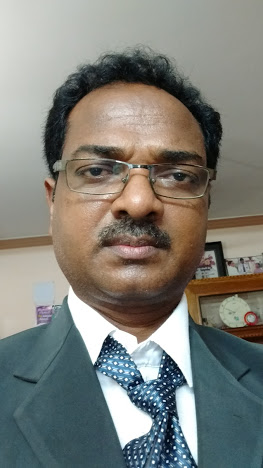 PROFILEName	:          M. Soma RajuDesignation and Place of work	:	Sr. Lecturer in  English		Ideal College of Arts & Sciences (A) 		Kakinada-533003             		A.P., INDIA.Date of Birth	:           24-04-1969         Nationality	:           IndianMobile no                                     :           8008888485 E-mail                                           :           somaraju8485@gnail.com Address for Correspondence	:	M. Soma Raju                                                                        Sr Lecturer in English                                                              	                                                                  Ideal College of Arts & Sciences,                                                                      	Kakinada – 533 004, A.P., India. Details of Educational Qualifications:Experience:Regional/ State/National level Conferences/Workshops/SeminarsInternational journal-06Seminars-16Administrative Experience:Admissions, discipline committeesTraining Programs/ Courses attended: 04/05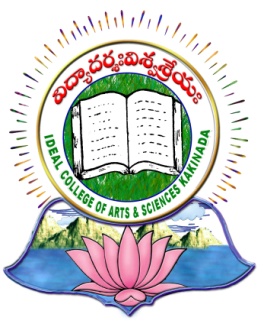 IDEAL COLLEGE OF ARTS AND SCIENCES (A)(A.P. Govt., Aided., Autonomous & NAAC B++)Dr. P.V.N. RAJU VIDYAPRANGANAMSamalkot Road, KAKINADAEast Godavari DistAndhra PradeshSl. No.CourseUniversityYearSpecialization1M.AAndhra university1994 Romantics.2Ph.DAndhra universityThesis submitted on 13th july 2013 Philip Larkin’s Poetry-A Study.Sl.NoDesignationCollegeDate of JoiningExperience1J.L &D.LS V Jr. College & Govt. Degree College16-10-199507Years2Sr. LecturerSKBR College, Amalapuram06-06-200212 Years3Sr. LecturerIdeal college of arts and sciences09-10-201403 Years